Уважаемые коллеги! В рамках VII Регионального чемпионата профессионального мастерства среди людей с инвалидностью Абилимпикс Мурманской области в период с 25 по 28 апреля 2022 будут организованы мероприятия Деловой программы.  В мероприятиях деловой программы примут участие Министерство образования и науки Мурманской области, Министерство труда и социального развития, Базовая профессиональная образовательная организация, ГОБУ Центр занятости населения, профессиональные образовательные организации. Просим обеспечить участие сотрудников Вашей профессиональной образовательной организации в мероприятиях Деловой программы (не менее двух представителей в каждом мероприятии). Заполненную заявку на участие (форма прилагается) в срок до 22.04.2022 направить в Региональный центр развития движения Абилимпикс Мурманской области на адрес электронной почты miheeva@mcesii.ru. Обращаем Ваше внимание, что представители ПОО, расположенных на территории города Мурманска, приглашаются к очному участию в мероприятиях.  Специалистов воспитательного отдела обратить внимание на мероприятия ФГБОУ ВО «Мурманский арктический государственный университет».Торжественное закрытие состоится 28.04.2021 в ГАУДО МО «МОЦДО «Лапландия». Просьба направить участников конкурса к 13:30 для мероприятий, организованных ЦЗН города Мурманска, а также на закрытие экспертов по компетенциям.Приложение: 1. Деловая программа VII регионального Чемпионата профессионального мастерства среди людей с инвалидностью Абилимпикс Мурманской области 2022 г.2. Форма заполнения заявки.Директор                                                             В.В. МалковПриложениеЗаявкана участие в Деловой программе VII регионального Чемпионата профессионального мастерства среди людей с инвалидностью Абилимпикс Мурманской области 2022 г.ПОО ______________________________________________________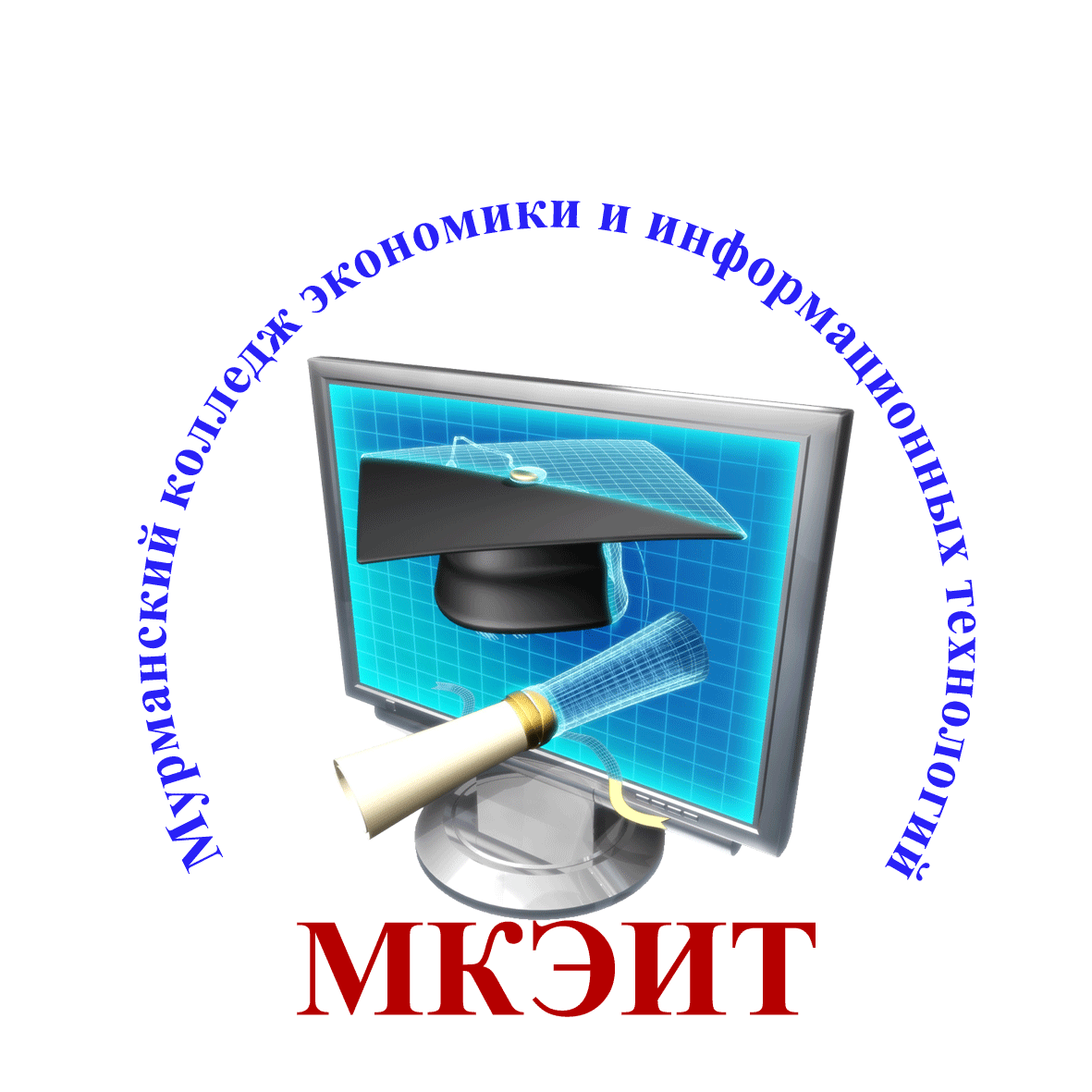 Министерство образования и науки Мурманской областиГосударственное автономное профессиональное образовательное учреждение Мурманской области «Мурманский колледж экономики и информационных технологий»________________________________________________________183025, Мурманская обл, Мурманск г, Полярные Зори, 60, тел/факс (815-2) 44-69-42ИНН 5190100144, КПП 519001001, ОГРН 1035100156717, ОКПО 05095985E-mail: secretar@mcesii.ru, сайт: http://mcesii.ruот  ______   № _______Руководителям образовательных организацийДатаНаименовании мероприятия Деловой программыФИО участника, должностьУчастиеочное/дистанционноеАдрес электронной почты для дистанционногоучастия25.04.2214:00Семинар для педагогических работников «Инклюзивное образование лиц с интеллектуальными нарушениями в системе среднего профессионального образования»26.04.2212:00Круглый стол «Межведомственное взаимодействие по вопросу содействия трудоустройства лиц с инвалидностью и ограниченными возможностями здоровья»26.04.2214:00Семинар для управленческих кадров и педагогических работников "Ресурсы и практические подходы профессиональной самореализации студентов с ограниченными возможностями здоровья"27.04.2212:00Круглый стол «Повышение показателей доступности для инвалидов объектов и услуг, предоставляемых профессиональными образовательными организациями Мурманской области» в очно-дистанционном формате  27.04.2214:00Вебинар - из опыта работы профессиональных образовательных организаций Мурманской области: «Создание условий для обучающихся с инвалидностью и ОВЗ в оснащении современных мастерских»27.04.2214.00Мастер - класс с элементами тренинга "Мое профессиональное завтра" 